Инструкция по работе с сайтом для слабовидящих Уважаемый посетитель сайта!   Сайт МБОУ гимназии доступен для людей с ограниченными возможностями. Если у Вас возникли проблемы с доступом к информации на этом сайте, пожалуйста, сообщите нам, и мы будем работать над обеспечением доступности. Если у Вас возникли проблемы при просмотре любой страницы с адаптивной технологией, пожалуйста, свяжитесь с нами, чтобы мы могли улучшить этот сайт. Постарайтесь быть как можно более конкретными в описании проблемы (проблем), с которыми Вы столкнулись.  Если Вы испытываете затруднения при восприятии текстовой информации и графических деталей нашего сайта, мы предлагаем Вам несколько способов:  1. Переключение версий сайта производится по ссылке в левом верхнем углу«Версия для слабовидящих». Возвращение сайта в обычный режим производится по ссылке в правом верхнем углу «Вернуться к обычной версии».   2. Воспользуйтесь стандартным инструментом, встроенным во все современные интернет-браузеры.    Для уменьшения или увеличения шрифта в браузере лучше всего использовать клавиатуру. Существуют такие комбинации клавиш, которые работают в Google Chrome, Mozilla Firefox, Opera и Internet Explorer.   CTRL и клавиша «+» – зажав клавиши CTRL и «+» на Вы увеличите шрифт в браузере. При этом Вы можете использовать клавишу «+» как на основной, так и на дополнительной (Num) клавиатуре.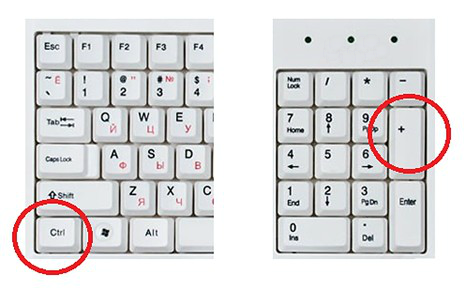    CTRL и клавиша «-» – использовав комбинацию клавиш CTRL и «-» Вы уменьшите шрифт в браузере. Вы можете использовать клавишу «-» как на основной, так и на дополнительной клавиатуре.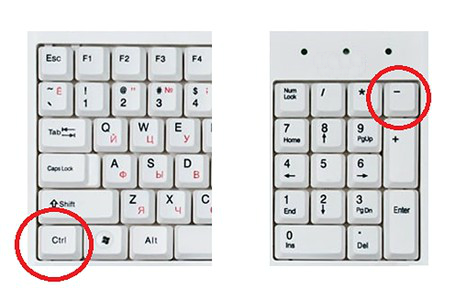    CTRL и колесико мышки – вы можете зажать клавишу CTRL и двигать колесиком мышки. Таким образом, Вы сможете быстро уменьшить или увеличить шрифт браузера до нужной вам величины.   CTRL и клавиша «0» – данная комбинация клавиш используется для сброса масштаба увеличения страницы в браузере. Использовав данную комбинацию, Вы вернетесь к оригинальному размеру шрифта в браузере. Вы можете использовать клавишу «0» (ноль) как на основной, так и на дополнительной клавиатуре. Данная комбинация клавиш работает во всех популярных браузерах (Google Chrome, Mozilla Firefox, Opera) кроме Internet Explorer.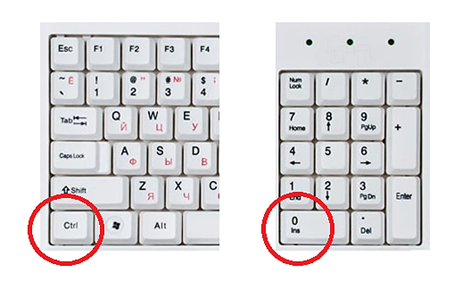    Также Вы можете увеличить шрифт с помощью меню браузера.   В браузере Google Chrome это можно сделать в основном меню программы. Для этого достаточно открыть основное меню (кнопка в правом верхнем углу программы) и нажать на кнопку «+», если Вы хотите увеличить шрифт, или на кнопку «-», если Вы хотите уменьшить шрифт.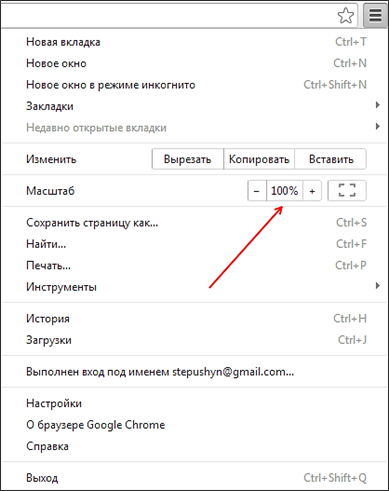    В браузере Opera шрифт увеличивается и уменьшается аналогичным способом. Откройте меню программы (кнопка «Opera» в верхнем левом углу) и используйте кнопки «+» и «-».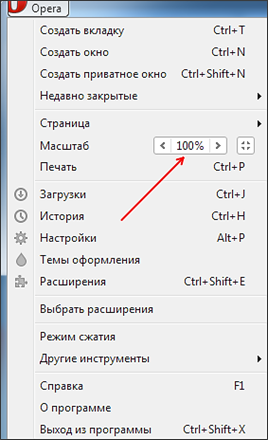    В браузере Mozilla Firefox для того, чтобы уменьшить или увеличить шрифт необходимо нажать на кнопку ALT на клавиатуре и после того как появится меню, открыть «Вид – Масштаб». Здесь можно будет увеличить, уменьшить или сбросить размер шрифта.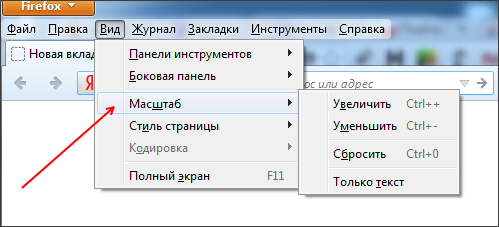    В браузере Internet Explorer для того, чтобы уменьшить или увеличить шрифт нужно открыть основное меню программы (кнопка в правом верхнем углу программы) и выбрать пункт «Масштаб».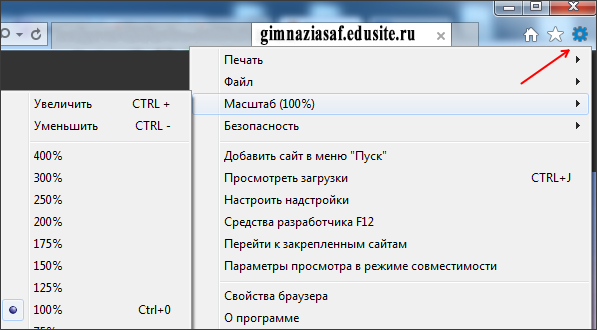    Также в Internet Explorer можно нажать на клавишу ALT и в появившемся меню открыть «Вид – Масштаб».   3. Используйте программу «Экранная лупа». Экранная лупа увеличивает различные части экрана, она входит в центр специальных возможностей.Использование экранной лупы в Windows 7 / 8 / 8.1   Поскольку средство "Экранная лупа" можно быстро открывать и закрывать, оно всегда под рукой, когда это необходимо, и не мешает, если оно не нужно.   Открытие экранной лупы с помощью клавиатуры для Windows 7 / 8 / 8.1     1) Нажмите клавишу Windows  + "+" (знак плюса).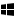      2) Экранная лупа открывается в полноэкранном режиме, пока не будут изменены ее параметры.   Открытие экранной лупы с помощью сенсорного управления или мыши для Windows 8 / 8.1     1) Прокрутите от правой границы экрана и затем последовательно коснитесь элементов Параметры и Изменить параметры компьютера.     (Если вы используете мышь, переместите указатель в верхний правый угол экрана, затем вниз и последовательно щелкните Параметры и Изменить параметры компьютера.)     2) Выберите компонент Специальные возможности, затем Экранная лупа и передвиньте ползунок под элементом Экранная лупа, чтобы включить его.      3) Экранная лупа открывается в полноэкранном режиме, пока не будут изменены ее параметры.   Закрытие экранной лупы   Для быстрого выхода из средства "Экранная лупа" нажмите клавишу Windows +ESC. Можно также коснуться значка лупы  или щелкнуть его, а затем нажать кнопку Закрыть на панели инструментов экранной лупы.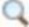    Использование экранной лупы в Windows XP   К сожалению, в операционной системе Windows XP способ запуска данного приложения несколько отличается. Для запуска приложения "Экранная лупа" Вам необходимо проделать следующее:  Открытие экранной лупы с помощью мыши для Windows XP     1) Кликнуть левой кнопкой мыши на кнопку "ПУСК".     2) По порядку открыть следующие пункты меню: Все программы >Стандартные > Специальные возможности > Экранная лупа     3) В появившемся после этого окне можно сделать необходимые настройки   Закрытие экранной лупы    Для быстрого выхода из средства "Экранная лупа" просто закройте окно с настройками, которое появилось на экране после запуска программы.   (Материал взят с сайта компании Microsoft.Все права на программу "Экранная лупа", на картинки и на любые наименования, использованные в данном материале, принадлежат компании Microsoft)   Существует три режима экранной лупы.     1) Режим «Во весь экран». В полноэкранном режиме увеличивается весь экран. В зависимости от размера экрана и выбранного масштаба может быть виден не весь экран.      2) Режим «Увеличение». В этом режиме увеличивается область вокруг указателя мыши. При перемещении указателя мыши увеличенная область экрана перемещается вместе с ним.     3) Режим «Закреплено». В режиме «Закреплено» увеличивается часть экрана, и при этом остальная часть рабочего стола остается без изменений. Можно указать, какую область экрана следует увеличить.   4. Включение режима высокой контрастности и изменение параметров   Включать высокую контрастность при нажатии клавиш ALT слева + SHIFT слева + PRINT SCREEN.   Также существуют технологии, разработанные специально для лиц с ограниченными возможностями — программы чтения с экрана, синтезаторы речи и брайлевские дисплеи. Выбрав наиболее подходящий для себя способ, Вы легко сможете работать с любой информацией.Не исключение и ОС Linux, в базовом пакете KDE есть программа под названием kMag. Она представляет собой окно, в котором есть указатель мыши, если на него навести штатный указатель, то в окне можно смотреть любой уголок рабочего стола, причем увеличение можно задать в настройках. Доступны настройки размера окна программы, настойка или отключение указателя мыши. Все в минималистском стиле, но достаточно функционально — программа делает то что от неё требуется, без всяких наворотов и изысков. Думается, что это мечта любого пользователя — ничего лишнего и одновременно четко исполняет требуемое.Запуск программы можно настроить, установив модуль kdeaccessibility — тогда kMag будет запускаться по нажатию клавиши K в латинской раскладке. Есть еще полезные функции — программа может сделать снимок части экрана и сохранить в одном из графических форматов, причем с заданным увеличением.Программа доступна для установки на все известные ОС Linux, где используется графическая оболочка KDE. В некоторых системах она устанавливается сразу, вместе с базовым пакетом оболочки, в других её нужно установить из репозиториев. Поэтому для пользователей с ослабленным зрением не составит труда работать на компьютерах с Linux борту и не боятся что-нибудь пропустить, не сумев разглядеть. При этом не боятся, что программа выполнит какую-то ненужную дополнительную функцию.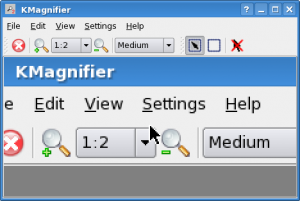 